Lebenslauf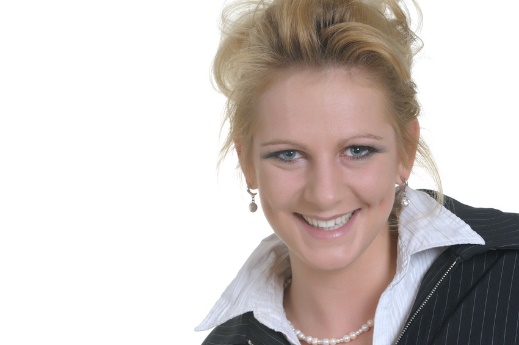 1. Angaben zur Person:Vor- und Zuname Anschrift Tel. und EmailGeburtsdatum und -ort Familienstand, Zahl und evtl. Alter der Kinder Staatsangehörigkeit2. Qualifiziertes Kurzprofil: (bei Fach- und Führungskräften)Branchen- und Funktionserfahrung Managementkenntnisse errungene Erfolge sonstige besondere Kompetenzen, die für das Zielunternehmen oder den Personalberater relevant sind3. Berufspraxis (umgekehrt chronologisch):Zeitangabe (Mo/Jahr – Mo/Jahr)		Berufsbezeichnung, Position 						Unternehmen, OrtAufgabenbereich, Verantwortlichkeiten, Kompetenzen, Erfolge:4. Studium:Zeitangabe 					Art des Studiums/Studienrichtung Universität/Hochschule Studienschwerpunkte/Spezialisierungen Thema der Diplom-/Examensarbeit (besonders bei Berufsanfängern) Abschluss5. Qualifizierte Weiterbildung:Sämtliche Kurse/Seminare/Lehrgänge, die mit der Stellenbeschreibung in Verbindung zu bringen sind Art der Kurse/Seminare/Lehrgänge Veranstalter Inhalte6. Berufsausbildung (wahlweise auch auf Position 5):Zeitangabe/Ausbildungsdauer 			Art der Berufsausbildung Ausbildungsstätte Abschluss7. Schulausbildung:Zeitangabe 					Schultyp und -ort Abschluss8. Besondere Kenntnisse:Fremdsprachen (mit Grad der Beherrschung) IT-Kenntnisse Spezielle Kernkompetenzen und Schlüsselqualifikationen ...9. Sonstiges:Hobbys (die wichtig für die Stelle sind) Wehr- und Ersatzdienst Soziales EngagementSämtliche anderen Angaben, die an keine andere Stelle passenDatum / Unterschrift(bei einer digitalen Bewerbung brauchen Sie keine Unterschrift, Sie können diese aber auch einscannen). 